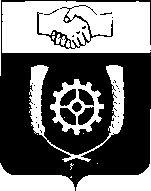      РОССИЙСКАЯ ФЕДЕРАЦИЯ                                    АДМИНИСТРАЦИЯ МУНИЦИПАЛЬНОГО РАЙОНА                КЛЯВЛИНСКИЙ                  Самарской области              ПОСТАНОВЛЕНИЕ                       08.06.2021г. №  228 ______     О внесении изменений в постановление администрации муниципального района Клявлинский Самарской области от 15.04.2013 г. № 98 «Об утверждении Административного  регламента осуществления муниципального  контроля за обеспечением сохранности автомобильных дорог местного значения органами местного самоуправления муниципального района Клявлинский Самарской области»Рассмотрев протест прокуратуры Клявлинского района от 24.03.2021 г.                           № 07-03-2021/Прдп96-21-20360033 «На постановление администрации муниципального района Клявлинский Самарской области от 15.04.2013 г. № 98 «Об утверждении Административного  регламента осуществления муниципального  контроля за обеспечением сохранности автомобильных дорог местного значения органами местного самоуправления муниципального района Клявлинский Самарской области» в соответствии с Федеральным законом от 26.12.2008 N294-ФЗ «О защите прав юридических лиц и индивидуальных предпринимателей при осуществлении государственного контроля (надзора) и муниципального контроля», постановлением Правительства Самарской области от 27.01.2011 N 16 «О разработке и утверждении административных регламентов осуществления государственного контроля (надзора) и административных регламентов предоставления государственных услуг органами исполнительной власти Самарской области, разработке и принятии административных регламентов осуществления муниципального контроля органами местного самоуправления в Самарской области», постановлением Администрации муниципального района Клявлинский от 24.08.2012 г. № 365/2 «Об утверждении Порядка разработки и принятия административных регламентов осуществления муниципального контроля органами местного самоуправления муниципального района Клявлинский Самарской области», руководствуясь Уставом муниципального района Клявлинский Самарской области, Администрация муниципального района Клявлинский ПОСТАНОВЛЯЕТ: 1. Внести в постановление Администрации муниципального района Клявлинский от 15.04.2013 г. № 98 «Об утверждении административного регламента осуществления муниципального контроля  за обеспечением сохранности автомобильных дорог местного значения органами местного самоуправления муниципального района Клявлинский Самарской области» следующие изменения:1.1. Административный регламент осуществления муниципального контроля  за обеспечением сохранности автомобильных дорог местного значения органами местного самоуправления муниципального района Клявлинский Самарской области изложить в новой редакции согласно Приложению к настоящему постановлению.2. Разместить настоящее постановление в информационно-телекоммуникационной сети «Интернет» на официальном сайте администрации муниципального района Клявлинский Самарской области.3. Настоящее Постановление вступает в силу со дня его принятия.4. Контроль за исполнением настоящего Постановления оставляю за собой.Глава муниципального района Клявлинский                                                                         И.Н. Соловьев Согласовано Начальник  юридического отдела                                 Г.В. КнязеваИсайчев А.В.Приложениек Постановлению Администрации муниципального района Клявлинский Самарской области       от   08.06.2021 г.  № 228   АДМИНИСТРАТИВНЫЙ РЕГЛАМЕНТосуществления муниципального  контроля за обеспечением сохранности автомобильных дорог местного значения органами местного самоуправления муниципального района Клявлинский Самарской областиI.  Общие положения1.1. Административный регламент осуществления муниципального  контроля за обеспечением сохранности автомобильных дорог местного значения органами местного самоуправления муниципального района Клявлинский Самарской области (далее - Регламент) устанавливает сроки и последовательность административных процедур (действий) при осуществлении муниципального контроля на территории муниципального района Клявлинский за обеспечением сохранности автомобильных дорог местного значения вне границ населенных пунктов в границах муниципального района Клявлинский (далее – Контроль за обеспечением сохранности дорог).1.2. В соответствии с ст. 2 Федеральным законом от 26.12.2008 № 294-ФЗ «О защите прав юридических лиц и индивидуальных предпринимателей при осуществлении государственного контроля (надзора) и муниципального контроля» (далее – Федеральный закон № 294-ФЗ) в Административном регламенте используются следующие основные термины: муниципальный контроль — деятельность органов местного самоуправления, уполномоченных в соответствии с федеральными законами на организацию и проведение на территории муниципального образования проверок соблюдения юридическими лицами, индивидуальными предпринимателями требований, установленных муниципальными правовыми актами, а также требований, установленных федеральными законами, законами субъектов Российской Федерации, в случаях, если соответствующие виды контроля относятся к вопросам местного значения, а также на организацию и проведение мероприятий по профилактике нарушений указанных требований, мероприятий по контролю, осуществляемых без взаимодействия с юридическими лицами, индивидуальными предпринимателями. Порядок организации и осуществления муниципального контроля в соответствующей сфере деятельности (вида муниципального контроля) устанавливается муниципальными правовыми актами либо законом субъекта Российской Федерации и принятыми в соответствии с ним муниципальными правовыми актами; мероприятие по контролю — действия должностного лица или должностных лиц органа муниципального контроля и привлекаемых в случае необходимости в установленном Федеральным законом № 294-ФЗ порядке к проведению проверок экспертов, экспертных организаций по рассмотрению документов юридического лица, индивидуального предпринимателя, по обследованию используемых указанными лицами при осуществлении деятельности территорий, зданий, строений, сооружений, помещений, оборудования, подобных объектов, транспортных средств и перевозимых указанными лицами грузов, по отбору образцов продукции, объектов окружающей среды, объектов производственной среды, по проведению их исследований, испытаний, а также по проведению экспертиз и расследований, направленных на установление причинно-следственной связи выявленного нарушения обязательных требований и (или) требований, установленных муниципальными правовыми актами, с фактами причинения вреда; проверка — совокупность проводимых органом муниципального контроля в отношении юридического лица, индивидуального предпринимателя, физического лица мероприятий по контролю для оценки соответствия осуществляемых ими деятельности или действий (бездействия), производимых и реализуемых ими товаров (выполняемых работ, предоставляемых услуг) обязательным требованиям и требованиям, установленным муниципальными правовыми актами;1.3. Название муниципальной функции: Осуществление муниципального  контроля за обеспечением сохранности автомобильных дорог местного значения органами местного самоуправления муниципального района Клявлинский Самарской области.Контроль за обеспечением сохранности дорог проводится в форме проверок (плановых и внеплановых) в отношении юридических лиц, индивидуальных предпринимателей и физических лиц (далее – субъекты проверок).1.4. Наименование органа, исполняющего муниципальную функцию: Комитет по управлению муниципальным имуществом администрации муниципального района Клявлинский (далее – Уполномоченный орган). Проведение проверок (плановых и внеплановых) осуществляют должностные лица Уполномоченного органа (далее - должностные лица).1.5. Правовые основания для исполнения муниципальной функции: - Конституции Российской Федерации;- Федеральный закон от 8 ноября 2007 г. № 257-ФЗ «Об автомобильных дорогах и о дорожной деятельности в Российской Федерации и о внесении изменений в отдельные законодательные акты Российской Федерации»;- Федеральный закон от 26 декабря 2008 г. № 294-ФЗ «О защите прав юридических лиц и индивидуальных предпринимателей при осуществлении государственного контроля (надзора) и муниципального контроля»;- Федеральный закон от 10 декабря 1995 года № 196-ФЗ «О безопасности дорожного движения»;- Федеральный закон от 6 октября 2003 г. № 131-ФЗ «Об общих принципах организации местного самоуправления в Российской Федерации»;- Кодекс Российской Федерации об административных правонарушениях от 31.12.2001 N 195-ФЗ;
- Закон Самарской области от 01.11.2007 № 115-ГД «Об административных правонарушениях на территории Самарской области»;Перечень нормативных правовых актов, регулирующих осуществление муниципального контроля размещен на официальном сайте Администрации муниципального района Клявлинский в сети Интернет, в региональной информационной системе "Реестр государственных и муниципальных услуг (функций) Самарской области" (далее - региональный реестр), государственной информационной системе Самарской области "Портал государственных и муниципальных услуг" (далее - региональный портал).1.6. Права и обязанности уполномоченных должностных лиц при осуществлении муниципального контроляПри проведении проверок должностные лица Уполномоченного органа вправе:1) запрашивать и получать на основании мотивированных письменных запросов от юридических лиц, индивидуальных предпринимателей информацию и документы, необходимые для рассмотрения в ходе проведения проверки;2) запрашивать и получать на безвозмездной основе, в том числе в электронной форме, документы и (или) информацию, включенные в определенный Правительством Российской Федерации перечень, от иных государственных органов, органов местного самоуправления либо подведомственных государственным органам или органам местного самоуправления организаций, в распоряжении которых находятся эти документы и (или) информация, в рамках межведомственного информационного взаимодействия в сроки и порядке, которые установлены Правительством Российской Федерации;3) беспрепятственно по предъявлению служебного удостоверения и копии распоряжения органа муниципального контроля о назначении проверки проводить обследование территории, используемых юридическим лицом, индивидуальным предпринимателем при осуществлении деятельности зданий, строений, сооружений, помещений, оборудования, подобных объектов, транспортных средств и перевозимых ими грузов;4) выдавать предписания об устранении выявленных нарушений требований, установленных муниципальными правовыми актами, принятыми в соответствии с законодательством Российской Федерации;5) направлять должностным лицам, уполномоченным составлять протоколы об административных правонарушениях, материалы, связанные с нарушениями требований, установленных муниципальными правовыми актами, принятыми в соответствии с законодательством Российской Федерации; 6) направлять в уполномоченные органы материалы, связанные с нарушениями требований, установленных муниципальными правовыми актами, принятыми в соответствии с законодательством Российской Федерации, для решения вопроса о возбуждении уголовных дел по признакам преступлений.При проведении проверок должностные лица Уполномоченного органа не вправе:проверять выполнение обязательных требований и требований, установленных муниципальными правовыми актами, если такие требования не относятся к полномочиям органа муниципального контроля, от имени которых действуют эти должностные лица;проверять выполнение обязательных требований и требований, установленных муниципальными правовыми актами, не опубликованными в установленном законодательством Российской Федерации порядке;осуществлять плановую или внеплановую выездную проверку в случае отсутствия при ее проведении руководителя, иного должностного лица или уполномоченного представителя юридического лица, индивидуального предпринимателя, их уполномоченных представителей, за исключением случая проведения такой проверки по основанию, предусмотренному подпунктом б пункта 2 части 2 статьи 10 Федерального закона № 294-ФЗ;требовать представления документов, информации, образцов продукции, проб обследования объектов окружающей среды и объектов производственной среды, если они не являются объектами проверки или не относятся к предмету проверки, а также изымать оригиналы таких документов;отбирать образцы продукции, пробы обследования объектов окружающей среды    и    объектов    производственной    среды    для    проведения    их    исследований, испытаний, измерений без оформления протоколов об отборе указанных образцов, проб по установленной форме и в количестве, превышающем нормы, установленные национальными стандартами, правилами отбора образцов, проб и методами их исследований, испытаний, измерений, техническими регламентами или действующими до дня их вступления в силу иными нормативными техническими документами и правилами и методами исследований, испытаний, измерений;6) распространять информацию, полученную в результате проведения проверки и составляющую государственную, коммерческую, служебную, иную охраняемую законом тайну, за исключением случаев, предусмотренных законодательством Российской Федерации;7)	превышать установленные сроки проведения проверки;8) осуществлять выдачу юридическим лицам, индивидуальным
предпринимателям предписаний или предложений о проведении за их счет мероприятий по контролю;9) требовать от юридического лица, индивидуального предпринимателя представления документов и (или) информации, включая разрешительные документы, имеющиеся в распоряжении иных государственных органов, органов местного самоуправления либо подведомственных государственным органам или органам местного самоуправления организаций, включенные в определенный Правительством Российской Федерации перечень;10) требовать от юридического лица, индивидуального предпринимателя представления документов, информации до даты начала проведения проверки. Уполномоченный орган после принятия распоряжения или приказа о проведении проверки вправе запрашивать необходимые документы и (или) информацию в рамках межведомственного информационного взаимодействия.При проведении проверок должностные лица Уполномоченного органа обязаны:своевременно и в полной мере исполнять предоставленные в соответствии с законодательством Российской Федерации полномочия по предупреждению, выявлению и пресечению нарушений требований, установленных муниципальными правовыми актами;соблюдать законодательство Российской Федерации, права и законные интересы юридического лица, индивидуального предпринимателя, проверка которых проводится;проводить проверку на основании распоряжения Уполномоченного органа о ее проведении в соответствии с ее назначением;проводить проверку только во время исполнения служебных обязанностей, выездную проверку только при предъявлении служебных удостоверений, копии распоряжения Уполномоченного органа и в случае, предусмотренном частью 5 статьи 10 Федерального закона   № 294-ФЗ, копии документа о согласовании проведения проверки;не препятствовать руководителю, иному должностному лицу или уполномоченному представителю юридического лица, индивидуальному предпринимателю, их уполномоченным представителям, присутствовать при проведении проверки и давать разъяснения по вопросам, относящимся к предмету проверки;предоставлять руководителю, иному должностному лицу или уполномоченному представителю юридического лица, индивидуальному предпринимателю, их уполномоченным представителям, присутствующим при проведении проверки, информацию и документы, относящиеся к предмету проверки;7) не требовать представления документов и иных сведений, а также образцов продукции, проб обследования объектов окружающей среды и объектов производственной среды, если их предоставление не предусмотрено законодательством Российской Федерации, и они не являются объектами проверки или не относятся к предмету проверки, а также изымать оригиналы таких документов;8)	знакомить руководителя, иного должностного лица или уполномоченного представителя юридического лица, индивидуального предпринимателя, их уполномоченных представителей с результатами проверки;9) знакомить руководителя, иное должностное лицо или уполномоченного представителя юридического лица, индивидуального предпринимателя, его уполномоченного представителя с документами и (или) информацией, полученными в рамках межведомственного информационного взаимодействия;10) учитывать при определении мер, принимаемых по фактам выявленных нарушений, соответствие указанных мер тяжести нарушений, их потенциальной опасности для жизни, здоровья людей, для животных, растений, окружающей среды, объектов культурного наследия (памятников истории и культуры) народов Российской Федерации, музейных предметов и музейных коллекций, включенных в состав Музейного фонда Российской Федерации, особо ценных, в том числе уникальных, документов Архивного фонда Российской Федерации, документов, имеющих особое историческое, научное, культурное значение, входящих в состав национального библиотечного фонда, безопасности государства, для возникновения чрезвычайных ситуаций природного и техногенного характера, а также не допускать необоснованное ограничение прав и законных интересов граждан, в том числе индивидуальных предпринимателей, юридических лиц;11) доказывать обоснованность своих действий при их обжаловании юридическими лицами, индивидуальными предпринимателями в порядке, установленном законодательством Российской Федерации;12) соблюдать сроки проведения проверки, установленные настоящим административным регламентом и Федеральным законом № 294-ФЗ;13) не требовать от юридического лица, индивидуального предпринимателя, документы и иные сведения, представление которых не предусмотрено законодательством Российской Федерации; 14) перед началом проведения выездной проверки по просьбе руководителя, иного должностного лица или уполномоченного представителя юридического лица, индивидуального предпринимателя, их уполномоченных представителей ознакомить их с положениями настоящего административного регламента, в соответствии с которым проводится проверка; 15) осуществлять запись о проведенной проверке в журнале учета проверок, при отсутствии журнала учета проверок осуществлять соответствующую запись в акте проверки;16) истребовать в рамках межведомственного информационного взаимодействия документы и (или) информацию, включенные в перечень документов и (или) информации, запрашиваемых и получаемых в рамках межведомственного информационного взаимодействия органами государственного контроля (надзора), органами муниципального контроля при организации и проведении проверок от иных государственных органов, органов местного самоуправления либо подведомственных государственным органам или органам местного самоуправления организаций, в распоряжении которых находятся эти документы и (или) информация, утвержденный распоряжением Правительства Российской Федерации от 19.04.2016 N 724-р (далее - межведомственный перечень), от иных государственных органов, органов местного самоуправления либо подведомственных государственным органам или органам местного самоуправления организаций, в распоряжении которых находятся указанные документы.1.7. Права и обязанности лиц, в отношении которых осуществляется муниципальный контрольРуководитель, иное должностное лицо или уполномоченный представитель юридического лица, индивидуальный предприниматель, их уполномоченные представители при проведении проверки имеют право:1) непосредственно присутствовать при проведении проверки, давать объяснения по вопросам, относящимся к предмету проверки;2) получать от Уполномоченного органа, их должностных лиц информацию, которая относится к предмету проверки и предоставление которой предусмотрено настоящим административным регламентом и Федеральным законом № 294-ФЗ;3) знакомиться с документами и (или) информацией, полученными Уполномоченным органом в рамках межведомственного информационного взаимодействия от иных государственных органов, органов местного самоуправления либо подведомственных государственным органам или органам местного самоуправления организаций, в распоряжении которых находятся эти документы и (или) информация;4) представлять документы и (или) информацию, запрашиваемые в рамках межведомственного информационного взаимодействия, в орган муниципального контроля по собственной инициативе;5) знакомиться с результатами проверки и указывать в акте проверки о своем ознакомлении с результатами проверки, согласии или несогласии с ними, а также с отдельными действиями должностных лиц Уполномоченного органа;6) вести журнал учета проверок по типовой форме, установленной федеральным органом исполнительной власти, уполномоченным Правительством Российской Федерации;7) обжаловать действия (бездействие) должностных лиц органа муниципального контроля, повлекшие за собой нарушение прав юридического лица, индивидуального предпринимателя при проведении проверки, в административном и (или) судебном порядке в соответствии с законодательством Российской Федерации;8) привлекать Уполномоченного при Президенте Российской Федерации по защите прав предпринимателей либо уполномоченного по защите прав предпринимателей в субъекте Российской Федерации к участию в проверке.Руководитель, иное должностное лицо или уполномоченный представитель юридического лица, индивидуальный предприниматель, их уполномоченные представители при проведении проверки обязаны:1) предоставить должностным лицам Уполномоченного органа, проводящим выездную проверку, возможность ознакомиться с документами, связанными с целями, задачами и предметом выездной проверки, в случае, если выездной проверке не предшествовало проведение документарной проверки;2)	обеспечить доступ должностных лиц Уполномоченного органа, проводящих выездную проверку, экспертов участвующих в выездной проверке, представителей экспертных организаций на территорию осуществления деятельности, в используемые юридическими лицами и индивидуальными предпринимателями при осуществлении деятельности здания, строения, сооружения, помещения, к оборудованию, другим подобным объектам;3) присутствовать лично или обеспечить присутствие уполномоченных представителей или иных должностных лиц юридического лица или индивидуального предпринимателя, ответственных за организацию и проведение мероприятий по выполнению требований, установленных муниципальными правовыми актами;4) в течение десяти рабочих дней со дня получения мотивированного запроса направить в орган муниципального контроля указанные в запросе документы;5) представить в течение десяти рабочих дней со дня получения письменного требования должностных лиц Уполномоченного органа необходимые пояснения в письменной форме, в случае если в ходе документарной проверки Уполномоченным органом выявлены ошибки и (или) противоречия в представленных документах либо несоответствие сведений, содержащихся в этих документах, сведениям, содержащимся в имеющихся у Уполномоченного органа документах и (или) полученным в ходе осуществления муниципального контроля.1.8. Результат исполнения муниципальной функции:— повышение эффективности в сфере осуществления Контроля за обеспечением сохранности дорог на основе укрепления взаимодействия между уполномоченными органами местного самоуправления муниципального района Клявлинский и территориальными подразделениями федеральных органов исполнительной власти по реализации на муниципального района Клявлинский норм законодательства;— обеспечение соблюдения физическими лицами, индивидуальными предпринимателями и юридическими лицами требований законодательства;— профилактика правонарушений на территории муниципального района Клявлинский;— выявление на территории муниципального района Клявлинский правонарушений, предусмотренных действующим законодательством, другими нормативными правовыми актами, принятие предусмотренных законодательством мер по устранению выявленных правонарушений;— составление Акта проверки соблюдения законодательства (далее – Акта проверки) по форме согласно Приложения 3; — составление предписания об устранении нарушения законодательства по форме согласно Приложения 4;— направление материалов по фактам выявленных нарушений законодательства в иные уполномоченные органы для рассмотрения по существу и принятия установленных законодательством мер.1.9. Заявителями могут быть граждане, юридические лица, индивидуальные предприниматели, органы государственной власти, органы местного самоуправления, средства массовой информации.1.10. Исчерпывающие перечни документов и (или) информации, необходимых для осуществления муниципального контроля и достижения целей и задач проведения проверки.1.10.1. Исчерпывающий перечень документов и (или) информации, истребуемых в ходе проверки лично у проверяемого юридического лица, индивидуального предпринимателяДолжностные лица в ходе проверки лично истребуют у юридического лица, индивидуального предпринимателя, к запросу прилагается заверенная печатью копия приказа о проведении проверки: - свидетельство о государственной регистрации юридического лица, индивидуального предпринимателя;- свидетельство ИНН;- справку с реквизитами и юридическим адресом;- документ, подтверждающий полномочия представителя юридического лица и (или) индивидуального предпринимателя;- паспорт или иной документ, удостоверяющий личность;- журнал учета проведения проверок. 1.10.2.Исчерпывающий перечень документов и (или) информации, запрашиваемых и получаемых в ходе проверки в рамках межведомственного информационного взаимодействия от иных органов местного самоуправления либо подведомственных органам местного самоуправления организаций, в соответствии с межведомственным перечнемДокументы и (или) информация, запрашиваемые и получаемые в ходе проверки в рамках межведомственного информационного взаимодействия:1) сведения из Единого государственного реестра юридических лиц;2) сведения из Единого государственного реестра индивидуальных предпринимателей.II. Требования к порядку исполнения муниципальной функции2.1. Порядок информирования о правилах исполнениямуниципальной функции2.1.1. Ежегодный план проведения плановых проверок, утвержденный руководителем Уполномоченного органа, размещается в сети Интернет (официальный сайт администрации муниципального района Клявлинский : http://klvadm.ru).2.1.2. Справочная информация.Справочная информация (местонахождение и график работы Уполномоченного органа, справочные телефоны, адрес официального сайта, а также электронной почты и (или) формы обратной связи в сети Интернет.) размещены на официальном сайте Администрации муниципального района Клявлинский в сети Интернет, на Едином портале государственных и муниципальных услуг (функций), в региональной информационной системе "Реестр государственных и муниципальных услуг (функций) Самарской области" (далее - региональный реестр), государственной информационной системе Самарской области "Портал государственных и муниципальных услуг" (далее - региональный портал)2.1.3. О проведении плановой проверки Уполномоченный орган уведомляет лицо, в отношении которого проводится проверка не позднее чем в течение трех рабочих дней  до начала ее проведения, посредством направления копии распоряжения (приказа) о проведении проверки (далее – Распоряжение) по форме приложения N 5, до начала ее проведения, посредством вручении или направления копии Распоряжения заказным почтовым отправлением с уведомлением о вручении или иным доступным способом.2.1.4. О проведении внеплановой выездной проверки, за исключением внеплановой выездной проверки, основания проведения которой указаны в пункте 2 части 2 статьи 10 Федерального закона от 26.12.2008 N 294-ФЗ "О защите прав юридических лиц и индивидуальных предпринимателей при осуществлении государственного контроля (надзора) и муниципального контроля", Уполномоченный орган уведомляет юридическое лицо, индивидуального предпринимателя не менее чем за двадцать четыре часа до начала ее проведения любым доступным способом.2.1.5. Сведения о ходе процедуры принятия решения о проведении проверки можно получить при помощи письменного обращения, электронной почты, телефонной связи или посредством личного (устного) обращения в Уполномоченный орган.В случае если подготовка ответа требует продолжительного времени, специалист Уполномоченного органа, осуществляющий индивидуальное устное информирование, может предложить обратившемуся лицу направить в Уполномоченный орган письменное обращение по данному вопросу либо назначить удобное время для устного информирования.Ответ на письменное обращение дается Уполномоченным органом в порядке, установленном действующим законодательством.2.1.6. На информационных стендах в помещениях Уполномоченного органа размещается следующая информация:1) извлечения из нормативных правовых актов Российской Федерации, Самарской области, муниципального района Клявлинский, устанавливающих порядок и условия проведения проверок;2) блок-схемы порядка проведения проверок согласно приложению N 1 и приложению N 2 к настоящему административному регламенту;3) график приема граждан, индивидуальных предпринимателей и юридических лиц по личным вопросам руководителем Уполномоченного органа;4) порядок получения гражданами, индивидуальными предпринимателями и юридическими лицами консультаций;5) перечень документов, необходимых для предъявления при проведении проверки.По вопросам проведения проверок можно получить консультацию путем непосредственного обращения в Уполномоченный орган.Индивидуальное устное информирование юридических лиц и индивидуальных предпринимателей, в том числе и участвующих в проверке использования земельного участка, осуществляется специалистами Уполномоченного органа при обращении лично или по телефону.При ответах на телефонные звонки и личные обращения специалисты Уполномоченного органа подробно, в вежливой (корректной) форме информируют обратившихся лиц по интересующим вопросам2.2. Срок исполнения муниципальной функции:2.2.1. Срок проведения документарной проверки и выездной проверки не может превышать двадцать рабочих дней.2.2.2. В отношении одного субъекта малого предпринимательства общий срок проведения плановых выездных проверок не может превышать пятьдесят часов для малого предприятия и пятнадцать часов для микропредприятия в год.2.2.3. В случае необходимости при проведении проверки в       отношении субъекта малого предпринимательства получения        документов и (или) информации в рамках межведомственного информационного  взаимодействия проведение проверки может быть приостановлено руководителем Уполномоченного органа на срок, необходимый для осуществления межведомственного информационного взаимодействия, но не                  более чем на десять               рабочих дней. Повторное приостановление проведения проверки не допускается.2.2.4. На период действия срока приостановления проведения проверки приостанавливаются связанные с указанной проверкой действия Уполномоченного органа на территории, в зданиях, строениях, сооружениях, помещениях, на иных объектах субъекта малого предпринимательства.2.2.5. В исключительных случаях, связанных с необходимостью проведения сложных и (или) длительных исследований, испытаний, специальных экспертиз и расследований на основании мотивированных предложений должностных лиц Уполномоченного органа, проводящих выездную плановую проверку, срок проведения выездной плановой проверки может быть продлен руководителем Уполномоченного органа, но не более чем на двадцать рабочих дней, в отношении малых предприятий - не более чем на пятьдесят часов, микропредприятий - не более чем на пятнадцать часов.2.3. Перечень документов, необходимых для исполнения муниципальной функции2.3.1. Плановая (документарная или выездная) проверка проводится в соответствии с Распоряжением руководителя Уполномоченного органа о проведении плановой документарной или выездной проверки, принятым на основании Плана проведения проверок, согласованного с органом прокуратуры. 2.3.2. Внеплановая (документарная или выездная) проверка проводится в соответствии с Распоряжением руководителя Уполномоченного органа  о проведении внеплановой документарной или выездной проверки, принятым на основании пункта 3.3.2. настоящего Административного регламента с обязательным согласованием с органом прокуратуры в случае проведении внеплановой выездной проверки юридического лица, индивидуального предпринимателя в соответствии с абзацами а), б) части 2 пункта 3.3.2. настоящего Административного регламента.2.4. Основания для приостановления или отказа в исполнении муниципальной функции:2.4.1. основания для отказа в проведении внеплановой (документарной или выездной) проверки:— отказ Прокуратуры в согласовании проведения внеплановой проверки субъектов проверки;— заявления, не позволяющие установить лицо, обратившееся в Уполномоченный орган, а также заявления, не содержащие сведений о фактах, предусмотренных частью 2 пункта 3.3.2. настоящего Административного регламента. Заявления не принимается и возвращается к заявителю в течение 5 рабочих дней с указанием причины отказа в принятии его к рассмотрению.2.4.2. основания для отказа в проведении плановой (документарной или выездной) проверки:— проводилась проверка в отношении юридического лица, индивидуального предпринимателя органами муниципального контроля в течение трех лет со дня:1) государственной регистрации юридического лица, индивидуального предпринимателя;2) окончания проведения последней плановой проверки юридического лица, индивидуального предпринимателя.3) начала осуществления юридическим лицом, индивидуальным предпринимателем предпринимательской деятельности в соответствии с представленным в уполномоченный Правительством Российской Федерации в соответствующей сфере федеральный орган исполнительной власти уведомлением о начале осуществления отдельных видов предпринимательской деятельности в случае выполнения работ или предоставления услуг, требующих представления указанного уведомления;— отказ Прокуратуры в согласовании проведения плановой проверки субъектов проверки.2.5. Требования к местам исполнения муниципальной функции2.5.1. Прием заявителей осуществляется в специально выделенном для этой цели помещении (кабинете).2.5.2. Присутственные места оборудуются:— противопожарной системой и средствами пожаротушения;— системой оповещения о возникновении чрезвычайной ситуации;2.5.3. Место информирования, предназначенные для ознакомления заявителей с информационными материалами, оборудуются информационными стендами.2.5.4. Место для заполнения документов оборудуются стульями, столам и обеспечиваются образцами заполнения документов, бланками заявлений и канцелярскими принадлежностями.2.5.5. Места ожидания в очереди на предоставление или получение документов могут быть оборудованы стульями. Количество мест ожидания определяется исходя из фактической нагрузки и возможностей для их размещения в здании. Площадь мест ожидания зависит от количества граждан, ежедневно обращающихся.2.5.6. Места ожидания должны соответствовать комфортным условиям для заявителей и оптимальным условиям работы специалистов.Для обслуживания инвалидов помещения оборудуются пандусами, специальными ограждениями и перилами, обеспечивающими беспрепятственное передвижение и разворот инвалидных колясок. Столы для обслуживания инвалидов размещаются в стороне от входа с учетом беспрепятственного подъезда и поворота колясок.Входы в помещение оборудуются пандусами, расширенными проходами, позволяющими обеспечить беспрепятственный доступ инвалидов, включая инвалидов, использующих кресла-коляски. Центральный вход в помещение оборудуется информационной табличкой (вывеской), содержащей соответствующее наименование, с использованием укрупненного шрифта и плоско-точечного шрифта Брайля. 2.5.7. Помещение для непосредственного взаимодействия специалистов с заявителями организовано в виде отдельного кабинета для специалистов, ведущих прием. Кабинет приема заявителей оборудован информационными табличками (вывесками) с указанием:— номера кабинета;— Ф.И.О. и должности специалиста, осуществляющего исполнение муниципальной функции;— режима приема посетителей.2.5.8. Каждое рабочее место специалистов должно быть оборудовано персональным компьютером с возможностью доступа к необходимым информационным базам данных, печатающим устройствам, источником бесперебойного питания.2.5.9. При организации рабочих мест должна быть предусмотрена возможность свободного входа и выхода из помещения при необходимости.2.6. Перечень документов, необходимых для предъявления при проведении проверки2.6.1. Юридическое лицо или индивидуальный предприниматель предъявляет специалисту Уполномоченного органа следующие документы:- свидетельство о государственной регистрации юридического лица, индивидуального предпринимателя;- свидетельство ИНН;- справку с реквизитами и юридическим адресом;- документ, подтверждающий полномочия представителя юридического лица и (или) индивидуального предпринимателя;- паспорт или иной документ, удостоверяющий личность;- журнал учета проведения проверок.2.7. Требование к платности2.7.1. Плата за исполнение муниципальной функции с индивидуальных предпринимателей и юридических лиц не взимается.III.  Состав, последовательность и сроки выполненияадминистративных процедур (действий), требования к порядку их выполненияМуниципальная функция осуществляется в следующей последовательности:— принятие решения о проведении проверки;— подготовка к проведению проверки;— проведение документарной или выездной проверки и оформление ее результатов;— проведение проверок устранения нарушений законодательства.3.1. Принятие решения о проведении проверки3.1.1. Проверки проводятся на основании Распоряжения руководителя Уполномоченного органа (далее — Распоряжение) о проведении проверки. Проверка проводится должностными лицами, указанными в Распоряжении.3.1.2. В Распоряжении указываются:1) наименование органа муниципального контроля;2) фамилии, имена, отчества, должности должностного лица или должностных лиц, уполномоченных на проведение проверки, а также привлекаемых к проведению проверки экспертов, представителей экспертных организаций;3) наименование юридического лица или фамилия, имя, отчество индивидуального предпринимателя, фамилия, имя, отчество физического лица, проверка которых проводится, места нахождения юридических лиц (их филиалов, представительств, обособленных структурных подразделений) или места жительства индивидуальных предпринимателей и места фактического осуществления ими деятельности, места жительства физических лиц и адреса проверяемых земельных участков;4) цели, задачи, предмет проверки и срок ее проведения;5) правовые основания проведения проверки, в том числе подлежащие проверке обязательные требования и требования, установленные муниципальными правовыми актами;6) сроки проведения и перечень мероприятий по контролю, необходимых для достижения целей и задач проведения проверки;7) перечень административных регламентов по осуществлению муниципального контроля;8) перечень документов, представление которых юридическим лицом, индивидуальным предпринимателем, физическим лицом необходимо для достижения целей и задач проведения проверки;9) даты начала и окончания проведения проверки.3.1.3. В отношении субъектов проверок осуществляются плановые и внеплановые проверки. Плановая и внеплановая проверки проводятся в форме документарной проверки и (или) выездной проверки.3.1.4. Основанием для включения плановой проверки в ежегодный план проведения плановых проверок является истечение трех лет со дня:1) государственной регистрации юридического лица, индивидуального предпринимателя;2) окончания проведения последней плановой проверки юридического лица, индивидуального предпринимателя;3) начала осуществления юридическим лицом, индивидуальным предпринимателем предпринимательской деятельности в соответствии с представленным в уполномоченный в соответствующей сфере деятельности орган государственного контроля (надзора) уведомлением о начале осуществления отдельных видов предпринимательской деятельности в случае выполнения работ или предоставления услуг, требующих представления указанного уведомления.3.1.4.1  В отношении юридических лиц, индивидуальных предпринимателей, осуществляющих виды деятельности в сфере здравоохранения, сфере образования, в социальной сфере, в сфере теплоснабжения, в сфере электроэнергетики, в сфере энергосбережения и повышения энергетической эффективности, плановые проверки могут проводиться два и более раза в три года. Перечень таких видов деятельности и периодичность их плановых проверок устанавливаются Правительством Российской Федерации. 3.1.5. Основанием для проведения плановой проверки является ежегодный план проведения плановых проверок. В ежегодных планах проведения плановых проверок юридических лиц (их филиалов, представительств, обособленных структурных подразделений), индивидуальных предпринимателей и физических лиц указываются следующие сведения:1) наименования юридических лиц (их филиалов, представительств, обособленных структурных подразделений), фамилии, имена, отчества индивидуальных предпринимателей, деятельность которых подлежит плановым проверкам, места нахождения юридических лиц (их филиалов, представительств, обособленных структурных подразделений) или места жительства индивидуальных предпринимателей и места фактического осуществления ими своей деятельности; фамилии, имена, отчества, места жительства физических лиц, адреса используемых ими лесных участков, подлежащих проверке;2) цель и основание проведения каждой плановой проверки;3) дата начала и сроки проведения каждой плановой проверки;4) наименование органа муниципального контроля, осуществляющего конкретную плановую проверку. При проведении плановой проверки органом муниципального контроля совместно указываются наименования всех участвующих в такой проверке органов. Ежегодный план проведения плановых проверок доводится до сведения заинтересованных лиц посредством его размещения на официальной сайте Администрации муниципального района Клявлинский в сети интернет. До 1 сентября года, предшествующего году проведения плановых проверок, проект ежегодного плана проведения проверок направляется в органы Прокуратуры для согласования. При поступлении от органов прокуратуры предложений об изменении ежегодного плана проведения плановых проверок, по итогам их рассмотрения до 1 ноября года, предшествующего году проведения плановых проверок,  в органы прокуратуры направляется ежегодный план проведения плановых проверок.3.1.6. Внеплановой проверкой является проверка, не включенная в ежегодный план проведения плановых проверок.3.2. Подготовка к проведению проверки соблюдения законодательства посредством проведения плановых проверок3.2.1. Основанием для начала административного действия является наступление очередной даты проведения плановых проверок, определенных ежегодным планом проведения плановых проверок.3.2.2. Подготовка к проведению проверки соблюдения законодательства включает в себя:— подготовку Распоряжения о проведении плановой проверки;— уведомление о проведении плановой проверки субъекта проверки.3.2.3. Ответственными за исполнение административных действий, предусмотренных пунктом 3.2.2., являются должностные лица Уполномоченного органа, осуществляющие данные действия.3.2.4. Результатом подготовки к проведению проверки соблюдения законодательства является подписание руководителем уполномоченного органа Распоряжения о проведении плановой проверки и уведомление заявителя о проведении плановой проверки.3.3. Подготовка к проведению проверки соблюдения законодательства посредством проведения внеплановых проверок3.3.1. Основанием для проведения внеплановой проверки физических лиц является: — истечение срока исполнения физическим лицом ранее выданного предписания об устранении выявленного нарушения обязательных требований и (или) требований, установленных муниципальными правовыми актами — жалобы и обращения физических и юридических лиц по вопросам нарушения законодательства; — обращения органов государственной власти, органов местного самоуправления и органов прокуратуры по вопросам нарушения законодательства;— иные сообщения о нарушениях законодательства.3.3.2. Основанием для проведения внеплановой проверки является:1) истечение срока исполнения юридическим лицом, индивидуальным предпринимателем ранее выданного предписания об устранении выявленного нарушения обязательных требований и (или) требований, установленных муниципальными правовыми актами;1.1) поступление в орган муниципального контроля заявления от юридического лица или индивидуального предпринимателя о предоставлении правового статуса, специального разрешения (лицензии) на право осуществления отдельных видов деятельности или разрешения (согласования) на осуществление иных юридически значимых действий, если проведение соответствующей внеплановой проверки юридического лица, индивидуального предпринимателя предусмотрено правилами предоставления правового статуса, специального разрешения (лицензии), выдачи разрешения (согласования);2) мотивированное представление должностного лица органа муниципального контроля по результатам анализа результатов мероприятий по контролю без взаимодействия с юридическими лицами, индивидуальными предпринимателями, рассмотрения или предварительной проверки поступивших в органы муниципального контроля обращений и заявлений граждан, в том числе индивидуальных предпринимателей, юридических лиц, информации от органов государственной власти, органов местного самоуправления, из средств массовой информации о следующих фактах:а) возникновение угрозы причинения вреда жизни, здоровью граждан, вреда животным, растениям, окружающей среде, объектам культурного наследия (памятникам истории и культуры) народов Российской Федерации, музейным предметам и музейным коллекциям, включенным в состав Музейного фонда Российской Федерации, особо ценным, в том числе уникальным, документам Архивного фонда Российской Федерации, документам, имеющим особое историческое, научное, культурное значение, входящим в состав национального библиотечного фонда, безопасности государства, а также угрозы чрезвычайных ситуаций природного и техногенного характера;б) причинение вреда жизни, здоровью граждан, вреда животным, растениям, окружающей среде, объектам культурного наследия (памятникам истории и культуры) народов Российской Федерации, музейным предметам и музейным коллекциям, включенным в состав Музейного фонда Российской Федерации, особо ценным, в том числе уникальным, документам Архивного фонда Российской Федерации, документам, имеющим особое историческое, научное, культурное значение, входящим в состав национального библиотечного фонда, безопасности государства, а также возникновение чрезвычайных ситуаций природного и техногенного характера; в) нарушение прав потребителей (в случае обращения в орган, осуществляющий федеральный государственный надзор в области защиты прав потребителей, граждан, права которых нарушены, при условии, что заявитель обращался за защитой (восстановлением) своих нарушенных прав к юридическому лицу, индивидуальному предпринимателю и такое обращение не было рассмотрено либо требования заявителя не были удовлетворены);г) нарушение требований к маркировке товаров; 3.3.3. Подготовка к проведению проверки соблюдения законодательства посредством проведения внеплановой проверки включает в себя:— прием и регистрация обращений и заявлений граждан, юридических лиц, индивидуальных предпринимателей, информации от органов государственной власти, органов местного самоуправления, из средств массовой информации о нарушениях физическими лицами законодательства, а в отношении юридических лиц, индивидуальных предпринимателей — фактах, указанных в части 2 пункта 3.3.2. настоящего Административного регламента;— проверка обращений и заявлений граждан, юридических лиц, индивидуальных предпринимателей, информации от органов государственной власти, органов местного самоуправления, из средств массовой информации на наличие в них сведений о нарушении физическими лицами законодательства, либо в отношении юридических лиц, индивидуальных предпринимателей о фактах, указанных в части 2 пункта 3.3.2. настоящего Административного регламента;— подготовку Распоряжения руководителя Уполномоченного органа о проведении внеплановой проверки;— согласование проведения внеплановой выездной проверки юридических лиц, индивидуальных предпринимателей, с органом прокуратуры по месту осуществления деятельности таких юридических лиц, индивидуальных предпринимателей;— подготовка уведомления о проведении внеплановой проверки для направления субъекту проверки;— направление субъекту проверки уведомления о проведении внеплановой проверки.3.3.4. Ответственными за исполнение административных действий, предусмотренных пунктом 3.3.3 настоящего Административного регламента, являются должностные лица Уполномоченного органа, осуществляющие данные действия.3.3.5. Основаниями для начала должностным лицом административного действия, настоящего Административного регламента являются:— поступление обращения (заявления) граждан, юридических лиц, индивидуальных предпринимателей, информации от органов государственной власти, органов местного самоуправления, из средств массовой информации;— истечение срока исполнения физическим лицом, юридическим лицом или индивидуальным предпринимателем ранее выданного предписания об устранении выявленного нарушения обязательных требований;— поступление распоряжения руководителя органа государственного контроля (надзора), изданного в соответствии с поручениями Президента Российской Федерации, Правительства Российской Федерации, требования прокурора о проведении внеплановой проверки в рамках надзора за исполнением законов по поступившим в органы прокуратуры материалам и обращениям.3.3.6. В случае, если при проведении административного действия, предусмотренного  пунктом 3.3.3 настоящего Административного регламента, должностным лицом будет установлено отсутствие в заявлении, обращении, жалобе сведений о нарушении физическими лицами законодательства, либо фактов, указанных в части 2 пункта 3.3.2. настоящего Административного регламента должностное лицо Уполномоченного органа:— готовит проект ответа (письма) о возвращении обратившемуся лицу заявления с указанием причины отказа в принятии заявления к рассмотрению (далее — ответ (письмо);— предоставляет проект ответа (письма) на подпись руководителю Уполномоченного органа; — направляет ответ (письмо), подписанный руководителем Уполномоченного органа заявителю.3.3.7. В день подписания Распоряжения о проведении внеплановой выездной проверки юридического лица, индивидуального предпринимателя, физического лица должностное лицо Уполномоченного органа, уполномоченное на проведение внеплановой проверки в целях согласования ее проведения представляет либо направляет заказным почтовым отправлением с уведомлением о вручении в орган прокуратуры по месту осуществления деятельности субъекта проверки заявление о согласовании проведения внеплановой проверки, по типовой форме (Приложение № 6) (далее – заявление о согласовании). К заявлению о согласовании прилагается копия Распоряжения о проведении внеплановой проверки и документы, содержащие сведения, послужившие основанием для ее проведения.3.3.8. При получении решения прокурора или его заместителя о согласовании проведения внеплановой проверки должностные лица Уполномоченного органа осуществляют мероприятия по ее подготовке. При получении решения прокурора или его заместителя об отказе в согласовании проведения внеплановой проверки осуществляется подготовка Распоряжения об отмене Распоряжения о проведении проверки. Основания для отказа в согласовании проведения внеплановой выездной проверки: 1) отсутствие документов, прилагаемых к заявлению о согласовании проведения внеплановой выездной проверки субъекта проверки;2) отсутствие оснований для проведения внеплановой выездной проверки в соответствии с требованиями пункта 3.3.2. настоящей Административного регламента;3) несоблюдение требований, установленных настоящим Административным регламентом, к оформлению решения органа муниципального контроля о проведении внеплановой выездной проверки;4) осуществление проведения внеплановой выездной проверки, противоречащей федеральным законам, нормативным правовым актам Президента Российской Федерации, нормативным правовым актам Правительства Российской Федерации;5) несоответствие предмета внеплановой выездной проверки полномочиям органа муниципального контроля;6) проверка соблюдения одних и тех же обязательных требований и требований, установленных муниципальными правовыми актами, в отношении одного юридического лица или одного индивидуального предпринимателя несколькими органами муниципального контроля.3.3.9. Если основанием для проведения внеплановой выездной проверки является причинение вреда жизни, здоровью граждан, вреда животным, растениям, окружающей среде, объектам культурного наследия (памятникам истории и культуры) народов Российской Федерации, музейным предметам и музейным коллекциям, включенным в состав Музейного фонда Российской Федерации, особо ценным, в том числе уникальным, документам Архивного фонда Российской Федерации, документам, имеющим особое историческое, научное, культурное значение, входящим в состав национального библиотечного фонда, безопасности государства, а также возникновение чрезвычайных ситуаций природного и техногенного характера, обнаружение нарушений обязательных требований и требований, установленных муниципальными правовыми актами, в момент совершения таких нарушений в связи с необходимостью принятия неотложных мер органы муниципального контроля вправе приступить к проведению внеплановой выездной проверки незамедлительно с извещением органов прокуратуры о проведении мероприятий по контролю посредством направления документов, в органы прокуратуры в течение двадцати четырех часов. В этом случае прокурор или его заместитель принимает решение о согласовании проведения внеплановой выездной проверки в день поступления соответствующих документов 3.3.10. В случае, если в результате деятельности юридического лица, индивидуального предпринимателя причинен или причиняется вред жизни, здоровью граждан, вред животным, растениям, окружающей среде, объектам культурного наследия (памятникам истории и культуры) народов Российской Федерации, музейным предметам и музейным коллекциям, включенным в состав Музейного фонда Российской Федерации, особо ценным, в том числе уникальным, документам Архивного фонда Российской Федерации, документам, имеющим особое историческое, научное, культурное значение, входящим в состав национального библиотечного фонда, безопасности государства, а также возникли или могут возникнуть чрезвычайные ситуации природного и техногенного характера, предварительное уведомление юридических лиц, индивидуальных предпринимателей о начале проведения внеплановой выездной проверки не требуется 3.3.11. О проведении внеплановой выездной проверки, за исключением внеплановой выездной проверки, основания проведения которой указаны в абзацах а)- б) части 2 пункта 3.3.2. настоящего Административного регламента юридическое лицо, индивидуальный предприниматель уведомляются органом муниципального контроля не менее чем за двадцать четыре часа до начала ее проведения любым доступным способом, в том числе посредством электронного документа, подписанного усиленной квалифицированной электронной подписью и направленного по адресу электронной почты юридического лица, индивидуального предпринимателя, если такой адрес содержится соответственно в едином государственном реестре юридических лиц, едином государственном реестре индивидуальных предпринимателей либо ранее был представлен юридическим лицом, индивидуальным предпринимателем в орган муниципального контроля. 3.3.12.В случае, если в результате деятельности юридического лица, индивидуального предпринимателя физического лица возникает угроза причинения вреда жизни, здоровью граждан, вреда животным, растениям, окружающей среде, безопасности государства, а также угроза чрезвычайных ситуаций природного и техногенного характера в сфере земельных правоотношений, причинен или причиняется вред жизни, здоровью граждан, вред животным, растениям, окружающей среде, безопасности государства, а также возникли или могут возникнуть чрезвычайные ситуации природного и техногенного характера, предварительное уведомление юридических лиц, индивидуальных предпринимателей, физических лиц о начале проведения внеплановой выездной проверки не требуется.3.3.13. При согласовании проведения внеплановой выездной проверки субъектов используется типовая форма заявления о согласовании органом муниципального контроля с органом прокуратуры, утвержденная Приказом Минэкономразвития России от 30 апреля 2009 г. № 141 «О реализации положений Федерального закона «О защите прав юридических лиц и индивидуальных предпринимателей при осуществлении государственного контроля (надзора) и муниципального контроля»3.3.14. Положением о виде муниципального контроля может быть предусмотрена обязанность использования при проведении плановой проверки должностным лицом органа муниципального контроля проверочных листов (списков контрольных вопросов).3.3.15. Обязанность использования проверочных листов (списков контрольных вопросов) может быть предусмотрена при проведении плановых проверок всех или отдельных юридических лиц, индивидуальных предпринимателей, обусловлена типом (отдельными характеристиками) используемых ими производственных объектов, а в случае осуществления видов государственного контроля (надзора), определяемых в соответствии с частями 1 и 2 статьи 8.1 Федерального закона 294-ФЗ, также отнесением деятельности юридического лица, индивидуального предпринимателя и (или) используемых ими производственных объектов к определенной категории риска, определенному классу (категории) опасности.3.3.16. Проверочные листы (списки контрольных вопросов) разрабатываются и утверждаются органом муниципального контроля в соответствии с общими требованиями, определяемыми Правительством Российской Федерации, и включают в себя перечни вопросов, ответы на которые однозначно свидетельствуют о соблюдении или несоблюдении юридическим лицом, индивидуальным предпринимателем обязательных требований, требований, установленных муниципальными правовыми актами, составляющих предмет проверки. В соответствии с положением о виде муниципального контроля перечень может содержать вопросы, затрагивающие все предъявляемые к юридическому лицу, индивидуальному предпринимателю обязательные требования, требования, установленные муниципальными правовыми актами, либо ограничить предмет плановой проверки только частью обязательных требований, требований, установленных муниципальными правовыми актами, соблюдение которых является наиболее значимым с точки зрения недопущения возникновения угрозы причинения вреда жизни, здоровью граждан, вреда животным, растениям, окружающей среде, объектам культурного наследия (памятникам истории и культуры) народов Российской Федерации, музейным предметам и музейным коллекциям, включенным в состав Музейного фонда Российской Федерации, особо ценным, в том числе уникальным, документам Архивного фонда Российской Федерации, документам, имеющим особое историческое, научное, культурное значение и входящим в состав национального библиотечного фонда, безопасности государства, а также угрозы чрезвычайных ситуаций природного и техногенного характера. 3.3.17.  При проведении совместных плановых проверок могут применяться сводные проверочные листы (списки контрольных вопросов), разрабатываемые и утверждаемые несколькими органами муниципального контроля.Подлежащие проверке обязательные требования и требования, установленные муниципальными правовыми актами, в том числе реквизиты проверочного листа (списка контрольных вопросов), если при проведении плановой проверки должен быть использован проверочный лист (список контрольных вопросов3.3.18.  При проведении проверки с использованием проверочного листа (списка контрольных вопросов) заполненный по результатам проведения проверки проверочный лист (список контрольных вопросов) прикладывается к акту проверки.3.3.19.  Срок исполнения административного действия по подготовке к проведению проверки соблюдения законодательства посредством проведения внеплановых проверок составляет:— прием и регистрация обращений и заявлений граждан, юридических лиц, индивидуальных предпринимателей, информации от органов государственной власти, органов местного самоуправления, из средств массовой информации о нарушении физическими лицами законодательства, в отношении юридических лиц и индивидуальных предпринимателей — о фактах, предусмотренных в части 2 пункта 3.3.2. настоящего Административного регламента — не более 2 рабочих дней;— проверка обращений и заявлений граждан, юридических лиц, индивидуальных предпринимателей, информации от органов государственной власти, органов местного самоуправления, из средств массовой информации на наличие в них сведений о нарушении физическими лицами законодательства, либо фактов, указанных в части 2 пункта 3.3.2. настоящего Административного регламента — не более 1 рабочего дня;— подготовка Распоряжения о проведении внеплановой проверки, – не более 2 рабочих дней.3.3.20. Результатом исполнения административного действия является подписание руководителем Уполномоченного органа Распоряжения о проведении внеплановой документарной или выездной проверки или ответа (письма), уведомление заявителей о проведении внеплановой документарной или выездной проверки3.4. Проведение проверки3.4.1. Проведение проверки (плановой/внеплановой) осуществляется должностным лицом Уполномоченного органа, указанным в Распоряжении руководителя Уполномоченного органа о проведении проверки. Проведение проверки (плановой/внеплановой) осуществляется в виде документарной или выездной проверки.3.4.2. Документарная проверка.1) Субъектами документарной проверки являются юридические лица, индивидуальные предприниматели и физические лица.2) Предметом документарной проверки являются сведения, содержащиеся в документах субъектов проверки, устанавливающих их организационно-правовую форму, права и обязанности, документы, используемые при осуществлении их деятельности и связанные с исполнением требований, установленных муниципальными правовыми актами, а также исполнением предписаний.3) Документарная проверка (плановая, внеплановая) проводится по месту нахождения Уполномоченного органа.4) В процессе проведения документарной проверки должностным лицом Уполномоченного органа, уполномоченным на проведение проверки, в первую очередь рассматриваются документы проверяемого субъекта, имеющиеся в распоряжении Уполномоченного органа, акты предыдущих проверок и иные документы о результатах, осуществленных в отношении этого субъекта проверок.5) Если достоверность сведений, имеющихся в распоряжении Уполномоченного органа, вызывает обоснованные сомнения, либо эти сведения не позволяют оценить исполнение субъектом проверки требований, установленных муниципальными правовыми актами, должностное лицо Уполномоченного органа, уполномоченное на проведение проверки, направляет в адрес субъекта проверки мотивированный запрос с требованием представить иные необходимые для рассмотрения в ходе проведения документарной проверки документы. К запросу прилагается заверенная копия Распоряжения руководителя уполномоченного органа  о проведении документарной проверки.6) В течение десяти рабочих дней со дня получения мотивированного запроса субъекты проверок обязаны направить в Уполномоченный орган указанные в запросе документы.7) При проведении документарной проверки орган муниципального контроля не вправе требовать у юридического лица, индивидуального предпринимателя сведения и документы, не относящиеся к предмету документарной проверки, а также сведения и документы, которые могут быть получены этим органом от иных органов муниципального контроля 8) Если в ходе документарной проверки выявлены ошибки и (или) противоречия в представленных субъектом проверки документах либо несоответствие сведений, содержащихся в этих документах, сведениям, содержащимся в имеющихся в распоряжении Уполномоченного органа документах и (или) полученным в ходе проверки, информация об этом направляется проверяемому субъекту с требованием представить необходимые пояснения в письменной форме.9) Если после рассмотрения представленных пояснений и документов либо при отсутствии пояснений субъекта проверки установлены признаки нарушения требований, установленных муниципальными правовыми актами, должностное лицо Уполномоченного органа, уполномоченное на проведение проверки, проводит выездную проверку.3.4.3. Выездная проверка.1) Предметом выездной проверки являются содержащиеся в документах субъекта проверки сведения, и принимаемые субъектом проверки меры по исполнению требований правовых актов.При проведении выездной проверки запрещается требовать от юридического лица, индивидуального предпринимателя представления документов и (или) информации, которые были представлены ими в ходе проведения документарной проверки2) Выездная проверка (плановая, внеплановая) проводится по месту нахождения и (или) по месту фактического осуществления деятельности юридического лица или индивидуального предпринимателя. Выездная проверка (плановая, внеплановая) в отношении физического лица проводится по месту расположения планируемого к проверке участка.3) Выездная проверка проводится в случае, если при документарной проверке не представляется возможным:— удостовериться в полноте и достоверности сведений, содержащихся в уведомлении о начале осуществления отдельных видов предпринимательской деятельности и иных имеющихся в распоряжении Уполномоченного органа  документах юридического лица, индивидуального предпринимателя;— оценить соответствие деятельности юридического лица, индивидуального предпринимателя обязательным требованиям или требованиям, установленным муниципальными правовыми актами, без проведения соответствующего мероприятия по контролю.— выездная проверка физического лица проводится с целью проверки соблюдения субъектом проверки правовых актов.4) Выездная проверка начинается с обязательного ознакомления руководителя или иного должностного лица юридического лица, индивидуального предпринимателя, его уполномоченного представителя, физического лица с Распоряжением руководителя уполномоченного органа о назначении выездной проверки и с полномочиями проводящих выездную проверку лиц, а также с целями, задачами, основаниями проведения выездной проверки, видами и объемом мероприятий по контролю, составом экспертов, представителями экспертных организаций, привлекаемых к выездной проверке, со сроками и с условиями ее проведения.5) Заверенная печатью копия Распоряжения руководителя уполномоченного органа  о проведении проверки вручается под роспись должностными лицами Уполномоченного органа, проводящими проверку, субъекту проверки или его доверенному лицу одновременно с предъявлением служебных удостоверений.6) Руководитель, иное должностное лицо или уполномоченный представитель юридического лица, индивидуальный предприниматель, его уполномоченный представитель обязаны предоставить должностным лицам органа муниципального контроля, проводящим выездную проверку, возможность ознакомиться с документами, связанными с целями, задачами и предметом выездной проверки, в случае, если выездной проверке не предшествовало проведение документарной проверки, а также обеспечить доступ проводящих выездную проверку должностных лиц и участвующих в выездной проверке экспертов, представителей экспертных организаций на территорию, в используемые юридическим лицом, индивидуальным предпринимателем при осуществлении деятельности здания, строения, сооружения, помещения, к используемым юридическими лицами, индивидуальными предпринимателями оборудованию, подобным объектам, транспортным средствам и перевозимым ими грузам.7) Уполномоченный орган  привлекает к проведению выездной проверки юридического лица, индивидуального предпринимателя экспертов, экспертные организации, не состоящие в гражданско-правовых и трудовых отношениях с юридическим лицом, индивидуальным предпринимателем, в отношении которых проводится проверка, и не являющиеся аффилированными лицами проверяемых лиц.3.5. Составление Акта проверки3.5.1. По результатам проверки, непосредственно после ее завершения, должностным лицом Уполномоченного органа, проводящим проверку, составляется Акт проверки в двух экземплярах.3.5.2. В Акте проверки указываются:— дата, время и место составления Акта проверки;— наименование органа муниципального контроля;— дата и номер Распоряжения руководителя Уполномоченного органа о проведении проверки;— фамилии, имена, отчества и должности должностного лица или должностных лиц, проводивших проверку;— наименование проверяемого юридического лица или фамилия, имя и отчество индивидуального предпринимателя, а также фамилия, имя, отчество и должность руководителя, иного должностного лица или уполномоченного представителя юридического лица, уполномоченного представителя индивидуального предпринимателя, присутствовавших при проведении проверки, фамилия, имя, отчество физического лица, являющегося субъектом проверки;— дата, время, продолжительность и место проведения проверки;— сведения о результатах проверки, в том числе о выявленных нарушениях обязательных требований и требований, установленных муниципальными правовыми актами, об их характере и о лицах, допустивших указанные нарушения;— сведения об ознакомлении или отказе в ознакомлении с Актом проверки руководителя, иного должностного лица или уполномоченного представителя юридического лица, индивидуального предпринимателя, его уполномоченного представителя, физического лица, присутствовавших при проведении проверки, о наличии их подписей или об отказе от совершения подписи, а также сведения о внесении в журнал учета проверок записи о проведенной проверке либо о невозможности внесения такой записи в связи с отсутствием у юридического лица, индивидуального предпринимателя указанного журнала;— подписи должностного лица или должностных лиц, проводивших проверку.3.5.2.1. Акт проверки оформляется непосредственно после ее завершения в двух экземплярах, один из которых с копиями приложений вручается руководителю, иному должностному лицу или уполномоченному представителю юридического лица, индивидуальному предпринимателю, его уполномоченному представителю под расписку об ознакомлении либо об отказе в ознакомлении с актом проверки. В случае отсутствия руководителя, иного должностного лица или уполномоченного представителя юридического лица, индивидуального предпринимателя, его уполномоченного представителя, а также в случае отказа проверяемого лица дать расписку об ознакомлении либо об отказе в ознакомлении с актом проверки акт направляется заказным почтовым отправлением с уведомлением о вручении, которое приобщается к экземпляру акта проверки, хранящемуся в деле органа муниципального контроля. При наличии согласия проверяемого лица на осуществление взаимодействия в электронной форме в рамках муниципального контроля акт проверки может быть направлен в форме электронного документа, подписанного усиленной квалифицированной электронной подписью лица, составившего данный акт, руководителю, иному должностному лицу или уполномоченному представителю юридического лица, индивидуальному предпринимателю, его уполномоченному представителю. При этом акт, направленный в форме электронного документа, подписанного усиленной квалифицированной электронной подписью лица, составившего данный акт, проверяемому лицу способом, обеспечивающим подтверждение получения указанного документа, считается полученным проверяемым лицом.3.5.3. В случае, если для составления акта проверки необходимо получить заключения по результатам проведенных исследований, испытаний, специальных расследований, экспертиз, акт проверки составляется в срок, не превышающий трех рабочих дней после завершения мероприятий по контролю, и вручается руководителю, иному должностному лицу или уполномоченному представителю юридического лица, индивидуальному предпринимателю, его уполномоченному представителю под расписку либо направляется заказным почтовым отправлением с уведомлением о вручении и (или) в форме электронного документа, подписанного усиленной квалифицированной электронной подписью лица, составившего данный акт (при условии согласия проверяемого лица на осуществление взаимодействия в электронной форме в рамках или муниципального контроля), способом, обеспечивающим подтверждение получения указанного документа. При этом уведомление о вручении и (или) иное подтверждение получения указанного документа приобщаются к экземпляру акта проверки, хранящемуся в деле органа и органа муниципального контроля.3.5.4. К Акту проверки прилагаются материалы, документы, или их копии, связанные с проверкой, в том числе информация, объяснения и пояснения (далее — документы и материалы) субъекта проверки. Акт проверки оформляется непосредственно после ее завершения в двух экземплярах, один из которых с копиями приложений вручается руководителю, иному должностному лицу или уполномоченному представителю юридического лица, индивидуальному предпринимателю, его уполномоченному представителю, физическому лицу под расписку об ознакомлении либо об отказе в ознакомлении с Актом проверки. В случае отсутствия руководителя, иного должностного лица или уполномоченного представителя юридического лица, индивидуального предпринимателя, его уполномоченного представителя, а также в случае отказа проверяемого лица дать расписку об ознакомлении либо об отказе в ознакомлении с Актом проверки Акт направляется заказным почтовым отправлением с уведомлением о вручении, которое приобщается к экземпляру Акта проверки, хранящемуся в деле органа муниципального контроля.3.5.5. В случае, если для проведения внеплановой выездной проверки требуется согласование ее проведения с органом прокуратуры, копия акта проверки направляется в орган прокуратуры, которым принято решение о согласовании проведения проверки, в течение пяти рабочих дней со дня составления акта проверки.3.5.6. Результаты проверки, содержащие информацию, составляющую государственную, коммерческую, служебную, иную тайну, оформляются с соблюдением требований, предусмотренных законодательством Российской Федерации.3.5.6.1 В случае, если проведение плановой или внеплановой выездной проверки оказалось невозможным в связи с отсутствием индивидуального предпринимателя, его уполномоченного представителя, руководителя или иного должностного лица юридического лица, либо в связи с фактическим неосуществлением деятельности юридическим лицом, индивидуальным предпринимателем, либо в связи с иными действиями (бездействием) индивидуального предпринимателя, его уполномоченного представителя, руководителя или иного должностного лица юридического лица, повлекшими невозможность проведения проверки, должностное лицо органа муниципального контроля составляет акт о невозможности проведения соответствующей проверки с указанием причин невозможности ее проведения. В этом случае орган муниципального контроля в течение трех месяцев со дня составления акта о невозможности проведения соответствующей проверки вправе принять решение о проведении в отношении таких юридического лица, индивидуального предпринимателя плановой или внеплановой выездной проверки без внесения плановой проверки в ежегодный план плановых проверок и без предварительного уведомления юридического лица, индивидуального предпринимателя3.5.7. Юридические лица, индивидуальные предприниматели вправе вести журнал учета проверок по типовой форме, установленной федеральным органом исполнительной власти, уполномоченным Правительством Российской Федерации 3.5.8. В журнале учета проверок должностными лицами Уполномоченного органа осуществляется запись о проведенной проверке, содержащая сведения о наименовании Уполномоченного органа, датах начала и окончания проведения проверки, времени ее проведения, правовых основаниях, целях, задачах и предмете проверки, выявленных нарушениях и выданных предписаниях, а также указываются фамилии, имена, отчества и должности должностного лица или должностных лиц, проводящих проверку, его или их подписи.3.5.9. Журнал учета проверок должен быть прошит, пронумерован и удостоверен печатью юридического лица, индивидуального предпринимателя.3.5.10. При отсутствии журнала учета проверок в акте проверки делается соответствующая запись.3.5.11. Юридическое лицо, индивидуальный предприниматель, физическое лицо, проверка которых проводилась, в случае несогласия с фактами, выводами, предложениями, изложенными в акте проверки, в течение пятнадцати дней с даты получения акта проверки вправе представить в Уполномоченный орган в письменной форме возражения в отношении акта проверки в целом или его отдельных положений. При этом юридическое лицо, индивидуальный предприниматель, физическое лицо вправе приложить к таким возражениям документы, подтверждающие обоснованность таких возражений, или их заверенные копии либо в согласованный срок передать их в Уполномоченный орган. Указанные документы могут быть направлены в форме электронных документов (пакета электронных документов), подписанных усиленной квалифицированной электронной подписью проверяемого лица.3.6. Принятие мер при выявлении нарушений в деятельности физического лица, юридического лица и индивидуального предпринимателя3.6.1. Основанием для начала административной процедуры является Акт проверки, в котором отражены нарушения физическим лицом, юридическим лицом, индивидуальным предпринимателем обязательных требований или требований, установленных муниципальными правовыми актами, выявленные при проведении проверки.3.6.2. В случае выявления при проведении проверок нарушений юридическим лицом, индивидуальным предпринимателем и физическим лицом обязательных требований должностные лица Уполномоченного органа, проводившие проверку, обязаны:
1) выдать предписание юридическому лицу, индивидуальному предпринимателю и физическому лицу об устранении выявленных нарушений обязательных требований с указанием сроков их устранения и (или) о проведении мероприятий по предотвращению причинения вреда жизни, здоровью людей, вреда животным, растениям, окружающей среде, объектам культурного наследия (памятникам истории и культуры) народов Российской Федерации, безопасности государства, имуществу физических и юридических лиц, государственному или муниципальному имуществу, предупреждению возникновения чрезвычайных ситуаций природного и техногенного характера, а также других мероприятий, предоставленных физическому лицу. Должностное лицо Уполномоченного органа в случае выявления в ходе проверки нарушений выдает уполномоченному лицу - представителю проверяемого юридического лица, индивидуального предпринимателя, физического лица предписание по форме согласно приложению N 4 к настоящему Регламенту одновременно с Актом проверки. 2) принять меры по контролю за устранением выявленных нарушений, их предупреждению, предотвращению возможного причинения вреда жизни, здоровью граждан, вреда животным, растениям, окружающей среде, объектам культурного наследия (памятникам истории и культуры) народов Российской Федерации, обеспечению безопасности государства, предупреждению возникновения чрезвычайных ситуаций природного и техногенного характера, а также меры по привлечению лиц, допустивших выявленные нарушения, к ответственности.3.6.3. Ответственным за выполнение настоящей административной процедуры является должностное лицо Уполномоченного органа, проводившее проверку.3.6.4. Срок административной процедуры по принятию мер при выявлении нарушений в деятельности физического лица, юридического лица и индивидуального предпринимателя устанавливается законодательством, при этом предписание выдается одновременно с Актом проверки. 3.6.5. Критерием принятия решений является наличие Акта проверки, 
в котором отражены нарушения обязательных требований или требований, установленных муниципальными правовыми актами, выявленные при проведении проверки.3.6.6. Результатом административной процедуры является принятие мер, предусмотренных законодательством Российской Федерации по устранению выявленных нарушений обязательных требований или требований, установленных муниципальными правовыми актами, привлечение физических лиц, юридических лиц, индивидуальных предпринимателей, допустивших нарушения, к ответственности.IV.  Порядок и формы контроля за проведением проверок4.1. Контроль за проведением проверок осуществляется в форме текущего контроля за соблюдением и исполнением Административного регламента осуществления муниципального контроля за обеспечением сохранности автомобильных дорог местного значения муниципального района Клявлинский Самарской области, полноты и качества проведения проверок.4.2. Текущий контроль за соблюдением последовательности административных действий, определенных административными процедурами по осуществлению муниципального контроля за обеспечением сохранности автомобильных дорог местного значения муниципального района Клявлинский Самарской области, и принятием в ходе их исполнения решений осуществляется руководителем Уполномоченного органа.4.3. Должностные лица Уполномоченного органа  при проведении проверки обязаны:1) своевременно и в полной мере исполнять предоставленные в соответствии с законодательством Российской Федерации полномочия по предупреждению, выявлению и пресечению нарушений обязательных требований и требований, установленных муниципальными правовыми актами;2) соблюдать законодательство Российской Федерации, права и законные интересы юридического лица, индивидуального предпринимателя, проверка которых проводится;3) проводить проверку на основании распоряжения руководителя Уполномоченного органа о ее проведении в соответствии с ее назначением;4) проводить проверку только во время исполнения служебных обязанностей, выездную проверку только при предъявлении копии распоряжения руководителя Уполномоченного органа, копии документа о согласовании проведения проверки;5) не препятствовать руководителю, иному должностному лицу или уполномоченному представителю юридического лица, индивидуальному предпринимателю, его уполномоченному представителю присутствовать при проведении проверки и давать разъяснения по вопросам, относящимся к предмету проверки;6) предоставлять руководителю, иному должностному лицу или уполномоченному представителю юридического лица, индивидуальному предпринимателю, его уполномоченному представителю, присутствующим при проведении проверки, информацию и документы, относящиеся к предмету проверки;7) знакомить руководителя, иного должностного лица или уполномоченного представителя юридического лица, индивидуального предпринимателя, его уполномоченного представителя с результатами проверки;7.1) знакомить руководителя, иное должностное лицо или уполномоченного представителя юридического лица, индивидуального предпринимателя, его уполномоченного представителя с документами и (или) информацией, полученными в рамках межведомственного информационного взаимодействия;8) учитывать при определении мер, принимаемых по фактам выявленных нарушений, соответствие указанных мер тяжести нарушений, их потенциальной опасности для жизни, здоровья людей, для животных, растений, окружающей среды, объектов культурного наследия (памятников истории и культуры) народов Российской Федерации, музейных предметов и музейных коллекций, включенных в состав Музейного фонда Российской Федерации, особо ценных, в том числе уникальных, документов Архивного фонда Российской Федерации, документов, имеющих особое историческое, научное, культурное значение, входящих в состав национального библиотечного фонда, безопасности государства, для возникновения чрезвычайных ситуаций природного и техногенного характера, а также не допускать необоснованное ограничение прав и законных интересов граждан, в том числе индивидуальных предпринимателей, юридических лиц;9) доказывать обоснованность своих действий при их обжаловании юридическими лицами, индивидуальными предпринимателями в порядке, установленном законодательством Российской Федерации;10) соблюдать сроки проведения проверки, установленные Федеральным законом;11) не требовать от юридического лица, индивидуального предпринимателя документы и иные сведения, представление которых не предусмотрено законодательством Российской Федерации;12) перед началом проведения выездной проверки по просьбе руководителя, иного должностного лица или уполномоченного представителя юридического лица, индивидуального предпринимателя, его уполномоченного представителя ознакомить их с положениями административного регламента (при его наличии), в соответствии с которым проводится проверка;13) осуществлять запись о проведенной проверке в журнале учета проверок в случае его наличия у юридического лица, индивидуального предпринимателя. 4.3.1.  Контроль осуществляется путем проверки руководителем  Уполномоченного органа соблюдения и исполнения должностными лицами Уполномоченного органа законодательства Российской Федерации, Самарской области, муниципальных правовых актов и положений Административного регламента.4.4. Контроль за полнотой и качеством проведения проверок включает в себя проверку, выявление и установление нарушений прав заявителей, принятие решений об устранении соответствующих нарушений.4.5. Периодичность проведения проверок носит плановый характер (осуществляется на основании ежегодного плана проведения проверок) и внеплановый характер (по конкретному обращению).4.6. При рассмотрении конкретного обращению заинтересованного лица, информация о решении Уполномоченного органа о проведении /не проведении внеплановой проверки, направляется заинтересованному лицу по почте, в течение 30 дней со дня регистрации письменного обращения.4.7. Результаты проверки оформляются в виде акта проверки, в котором указываются выявленные недостатки и предложения по их устранению.4.8. При выявлении нарушений в действиях/бездействия должностных лиц Уполномоченного органа  при проведении проверок виновные лица привлекаются к дисциплинарной ответственности в установленном порядке.V.  Порядок обжалования действий (бездействия) должностных лиц и решений, принятых в ходе проведения проверок5.1. Заявители имеют право на обжалование решений, принятых в ходе исполнения муниципальной функции, действий или бездействия должностных лиц Уполномоченного органа, участвующих в исполнении муниципальной функции, в Администрацию муниципального района Клявлинский (далее – Администрация района)  в досудебном порядке.5.2. Заявители могут сообщить о нарушении своих прав и законных интересов, противоправных решениях, действиях или бездействии должностных лиц уполномоченного органа, нарушении положений настоящего Регламента или некорректном поведении должностных лиц Уполномоченного органа по контактным телефонам или направить письменное обращение, жалобу (претензию) на имя Главы муниципального района Клявлинский Самарской области.5.3. Заявитель может обратиться с жалобой в том числе в следующих случаях:1) нарушение срока регистрации запроса заявителя о предоставлении муниципальной функции;2) нарушение срока исполнения муниципальной функции;3) требование у заявителя документов, не предусмотренных нормативными правовыми актами Российской Федерации, нормативными правовыми актами субъектов Российской Федерации, муниципальными правовыми актами для исполнения муниципальной функции;4) отказ в приеме документов, предоставление которых предусмотрено нормативными правовыми актами Российской Федерации, нормативными правовыми актами субъектов Российской Федерации, муниципальными правовыми актами для исполнения муниципальной функции, у заявителя;5) отказ в исполнении муниципальной функции, если основания отказа не предусмотрены федеральными законами и принятыми в соответствии с ними иными нормативными правовыми актами Российской Федерации, нормативными правовыми актами субъектов Российской Федерации, муниципальными правовыми актами;6) затребование с заявителя при исполнении муниципальной функции платы, не предусмотренной нормативными правовыми актами Российской Федерации, нормативными правовыми актами субъектов Российской Федерации, муниципальными правовыми актами;7) отказ Уполномоченного органа, исполняющего муниципальную функцию, должностного лица Уполномоченного органа, исполняющего муниципальную функцию, в исправлении допущенных опечаток и ошибок в выданных в результате исполнения муниципальной функции документах либо нарушение установленного срока таких исправлений. Жалоба подается в письменной форме на бумажном носителе, в электронной форме в Уполномоченный орган, предоставляющий муниципальную функцию. Жалобы на решения, принятые руководителем Уполномоченного органа, исполняющего муниципальную функцию, подаются Главе муниципального района Клявлинский Самарской области. Жалоба может быть направлена по почте, через многофункциональный центр, с использованием информационно-телекоммуникационной сети «Интернет», официального сайта муниципального района Клявлинский, единого портала государственных и муниципальных услуг либо регионального портала государственных и муниципальных услуг, а также может быть принята при личном приеме заявителя.5.4. Особенности подачи и рассмотрения жалоб на решения и действия (бездействие) органов государственной власти субъектов Российской Федерации и их должностных лиц, государственных гражданских служащих органов государственной власти субъектов Российской Федерации, а также органов местного самоуправления и их должностных лиц, муниципальных служащих устанавливаются соответственно нормативными правовыми актами субъектов Российской Федерации и муниципальными правовыми актами. 5.5. Жалоба должна содержать:5.5.1.  наименование Уполномоченного органа, исполняющего муниципальную функцию, должностного лица Уполномоченного органа, исполняющего муниципальную функцию, либо муниципального служащего, решения и действия (бездействие) которого обжалуются;5.5.2.  фамилию, имя, отчество (последнее - при наличии) физического лица либо наименование, сведения о месте нахождения заявителя - юридического лица, а также номер (номера) контактного телефона, адрес (адреса) электронной почты (при наличии) и почтовый адрес, по которым должен быть направлен ответ заявителю. Заявитель вправе приложить к такому обращению необходимые документы и материалы в электронной форме либо направить указанные документы и материалы или их копии в письменной форме;5.5.3 сведения об обжалуемых решениях и действиях (бездействии) Уполномоченного органа, исполняющего муниципальную функцию, должностного лица Уполномоченного органа, исполняющего муниципальную функцию, либо муниципального служащего;5.5.4 доводы, на основании которых заявитель не согласен с решением и действиями (бездействием) Уполномоченного органа, исполняющего муниципальную функцию, должностного лица Уполномоченного органа, исполняющего муниципальную функцию, либо муниципального служащего; заявителем могут быть представлены документы (при наличии), подтверждающие доводы заявителя, либо их копии.5.6. Жалоба подлежит регистрации в течение трех дней со дня поступления в Администрацию района.5.7. Жалоба, поступившая в Администрацию района, подлежит рассмотрению уполномоченным должностным лицом в течение 15 рабочих дней со дня ее регистрации, а в случае обжалования отказа в приеме документов у заявителя либо в исправлении допущенных опечаток и ошибок или в случае обжалования нарушения установленного срока таких исправлений - в течение 5 рабочих дней со дня ее регистрации.5.8. По результатам рассмотрения жалобы уполномоченное должностное лицо принимает одно из следующих решений:1) удовлетворяет жалобу, в том числе в форме отмены принятого решения, исправления допущенных опечаток и ошибок в выданных в результате исполнения муниципальной функции документах, возврата заявителю денежных средств, взимание которых не предусмотрено нормативными правовыми актами Российской Федерации, муниципальными правовыми актами администрации района;2) отказывает в удовлетворении жалобы.5.9. Не позднее дня, следующего за днем принятия решения, указанного в п. 5.8. настоящего раздела, по жалобе, заявителю в письменной форме и, по желанию заявителя, в электронной форме, направляется мотивированный ответ о результатах рассмотрения жалобы.5.9.1. в случае признания жалобы подлежащей удовлетворению в ответе заявителю дается информация о действиях, осуществляемых Уполномоченным органом, исполняющим муниципальную функцию, в целях незамедлительного устранения выявленных нарушений при исполнении муниципальной функции, а также приносятся извинения за доставленные неудобства и указывается информация о дальнейших действиях, которые необходимо совершить заявителю;5.9.2. в случае признания жалобы не подлежащей удовлетворению в ответе заявителю даются аргументированные разъяснения о причинах принятого решения, а также информация о порядке обжалования принятого решения.5.10. В случае установления в ходе или по результатам рассмотрения жалобы признаков состава административного правонарушения или преступления уполномоченное должностное лицо, работник незамедлительно направляет имеющиеся материалы в органы прокуратуры. Приложение N 1к Административному регламенту осуществления муниципального контроля за обеспечением сохранности автомобильных дорог местного значения муниципального района Клявлинский Самарской областиБЛОК-СХЕМААДМИНИСТРАТИВНОГО РЕГЛАМЕНТА осуществления муниципального контроля за обеспечением сохранности автомобильных дорог местного значения муниципального района Клявлинский Самарской области (ПРИ ПРОВЕДЕНИИ ПЛАНОВЫХ ПРОВЕРОК)                      ┌────────────────────────────┐                      │       Ежегодный план       │                      │проведения плановых проверок│                      └┬──────────────────────────┬┘                       │                          │                      \/                         \/       ┌──────────────────────┐              ┌─────────────────┐       │Документарная проверка│              │Выездная проверка│       └───────────────┬──────┘              └────┬────────────┘                       │                          │                      \/                         \/              ┌─────────────────────────────────────────────┐              │            Приказ (распоряжение)            │              │руководителя Уполномоченного органа о прове-                           дении проверки                   │              │                                             │              └──────────────────────┬──────────────────────┘                                     │                                    \/                        ┌─────────────────────────┐                        │Проведение документарной │                        │и (или) выездной проверки│                        └────────────┬────────────┘                                     │                                    \/                        ┌───────────────────────┐                        │По результатам проверки│                        │   составляется Акт    │                        └────────────┬──────────┘                                     │                                    \/                  ┌─────────────────────────────────────┐                  │    В случае выявления нарушений     │                  │ материалы проверки направляются для │                  │     дальнейшего рассмотрения в      │                  │соответствующие органы по компетенции│                  └──────────────────┬──────────────────┘                                     │                                    \/                     ┌──────────────────────────────┐                     │В пределах полномочий выдается│                     │  предписание об устранении   │                     │  выявленных правонарушений   │                     └───────────────┬──────────────┘                                     │                                    \/                   ┌──────────────────────────────────┐                   │В пределах полномочий составляется│                   │   протокол об административном   │                   │          правонарушении          │                   └──────────────────────────────────┘Приложение N 2к Административному регламенту осуществления муниципального контроля за обеспечением сохранности автомобильных дорог местного значения муниципального района Клявлинский Самарской областиБЛОК-СХЕМААДМИНИСТРАТИВНОГО РЕГЛАМЕНТА осуществления муниципального контроля за обеспечением сохранности автомобильных дорог местного значения муниципального района Клявлинский Самарской области (ПРИ ПРОВЕДЕНИИ ВНЕПЛАНОВЫХ ПРОВЕРОК)                       ┌──────────────────┐                          │Внеплановая проверка│                          └─┬────────────────┬─┘                            │                │                           \/               \/        ┌──────────────────────┐          ┌─────────────────┐        │Документарная проверка│          │Выездная проверка│        └───────────────────┬──┘          └──┬──────────────┘                            │                │                           \/               \/              ┌─────────────────────────────────────────────┐              │                Распоряжение                 │              │руководителя Уполномоченного органа о прове-                             дении проверки                 │              │                                             │              └────┬─────────────────────────┬──────────────┘                   │                         │                  \/                        \/┌──────────────────────┐       ┌──────────────────────────────────────────┐│Проведение внеплановой│       │    Заявление о согласовании проведения   ││документарной проверки│       │внеплановой выездной проверки направляется│└───────┬──────────────┘       │  в соответствующий территориальный орган │        │                      │                прокуратуры               │        │                      └────────────────────┬─────────────────────┘        │                                           │        │                                          \/        │                             ┌─────────────────┐        │                             │Решение прокурора│        │                             └─┬─────────────┬─┘        │                               │             │        │                              \/            \/        │          ┌─────────────────────────┐   ┌────────────────────────┐        │          │О согласовании проведения│   │Об отказе в согласовании│        │          │       внеплановой       │   │ проведения внеплановой │        │          │    выездной проверки    │   │   выездной проверки    │        │          └────────────┬────────────┘   └───────────┬────────────┘        │                       │                            │       \/                      \/                           \/┌──────────────┐    ┌──────────────────────┐      ┌──────────────────────┐│По результатам│    │Проведение внеплановой│      │  Ответ заявителю об  ││   проверки   │<---│   выездной проверки  │      │ отказе прокуратуры в ││составляется: │    │                      │      │     согласовании     │└───────┬──────┘    └──────────────────────┘      │проведения внеплановой│        │                                         │  выездной проверки   │        │          ┌─────────────────────────┐    └──────────────────────┘       \/          │   В случае выявления    │┌──────────────┐   │   нарушений материалы   │   ┌───────────────────────┐│ Акт проверки │-->│проверки направляются для│   │ В пределах полномочий │└──────────────┘   │дальнейшего рассмотрения │-->│выдается предписание об│                   │в соответствующие органы │   │ устранении выявленных │                   │     по компетенции      │   │     правонарушений    │                   └─────────────────────────┘   └───────────┬───────────┘                                                             │                                                            \/                                                 ┌────────────────────────┐                                                 │ В пределах полномочий  │                                                 │составляется протокол об│                                                 │    административном    │                                                 │     правонарушении     │                                                 └────────────────────────┘Приложение № 3
к Административному регламенту осуществления муниципального контроля за обеспечением сохранности автомобильных дорог местного значения муниципального района Клявлинский Самарской областиАКТ № ________проверки соблюдения законодательства органом муниципального контроля юридического лица, индивидуального предпринимателя и физического лицаНа основании: __________________________________________________________
________________________________________________________________________
________________________________________________________________________
________________________________________________________________________
(вид документа с указанием реквизитов (номер, дата), фамилии, имени, отчества (в случае, если имеется), должности руководителя, заместителя руководителя органа муниципального контроля, издавшего распоряжение о проведении проверки)
была проведена проверка в отношении: 
________________________________________________________________________
________________________________________________________________________
________________________________________________________________________
________________________________________________________________________
(полное и (в случае, если имеется) сокращенное наименование юридического лица, Ф.И.О. индивидуального предпринимателя)

Продолжительность проверки: ______________________________________________
Акт составлен: ____________________________________________________________
________________________________________________________________________
(наименование органа муниципального контроля)
С копией распоряжения о проведении проверки ознакомлен:
________________________________________________________________________ 
(заполняется при проведении выездной проверки)
________________________________________________________________________
(фамилии, имена, отчества (в случае, если имеется), подпись, дата, время)
Дата и номер решения прокурора (его заместителя) о согласовании проведения проверки:
________________________________________________________________________
(заполняется в случае проведения внеплановой проверки субъекта малого или среднего предпринимательства)
Лицо(а), проводившее(ие) проверку:
________________________________________________________________________
________________________________________________________________________
________________________________________________________________________
________________________________________________________________________
(фамилия, имя, отчество, должность должностного лица (должностных лиц), проводившего(их) проверку; в случае привлечения к участию к проверке экспертов, экспертных организаций указываются фамилии, имена, отчества (в случае, если имеется), должности экспертов и/или наименования экспертных организаций)
При проведении проверки присутствовали: 
________________________________________________________________________
________________________________________________________________________
________________________________________________________________________
________________________________________________________________________
(фамилия, имя, отчество, должность руководителя, иного должностного лица (должностных лиц) или уполномоченного представителя юридического лица, уполномоченного представителя индивидуального предпринимателя, присутствовавших при проведении мероприятий по проверке)

В ходе проведения проверки:
выявлены нарушения обязательных требований или требований, установленных муниципальными правовыми актами:
________________________________________________________________________
________________________________________________________________________
________________________________________________________________________
________________________________________________________________________
(с указанием характера нарушений; лиц, допустивших нарушения)
выявлены несоответствия сведений, содержащихся в уведомлении о начале осуществления отдельных видов предпринимательской деятельности, обязательным требованиям (с указанием положений (нормативных) правовых актов):
________________________________________________________________________
________________________________________________________________________
________________________________________________________________________
________________________________________________________________________

выявлены факты невыполнения предписаний органов муниципального контроля (с указанием реквизитов выданных предписаний):
________________________________________________________________________
________________________________________________________________________
________________________________________________________________________
________________________________________________________________________

нарушений не выявлено _________________________________________________
________________________________________________________________________ 

Запись в Журнал учета проверок юридического лица, индивидуального предпринимателя, проводимых органами муниципального контроля, внесена (заполняется при проведении выездной проверки):Журнал учета проверок юридического лица, индивидуального предпринимателя, проводимых органами государственного контроля (надзора), органами муниципального контроля, отсутствует (заполняется при проведении выездной проверки):
Прилагаемые документы: ________________________________________________
________________________________________________________________________
Подписи лиц, проводивших проверку: _______________________________________
________________________________________________________________________
С актом проверки ознакомлен(а), копию акта со всеми приложениями получил(а):
________________________________________________________________________
(фамилия, имя, отчество (в случае, если имеется), должность руководителя, иного должностного лица или уполномоченного представителя юридического лица, индивидуального предпринимателя, его уполномоченного представителя)
Пометка об отказе ознакомления с актом проверки: 
________________________________________________________________ 
(подпись уполномоченного должностного лица (лиц), проводившего проверку)
Приложение N 4к Административному регламенту осуществления муниципального контроля за обеспечением сохранности автомобильных дорог местного значения муниципального района Клявлинский Самарской областиПРЕДПИСАНИЕ    N __об устранении нарушения законодательства"____" _______________ 20___ г.   На основании акта проверки соблюдения законодательства органом муниципального контроля _______________________________ и руководствуясь__________________________________________________________ , я, __________________________________________________________________
__________________________________________________________________,
(фамилия, имя, отчество, должность должностного лица, номер удостоверения)
предписываю:
__________________________________________________________________
__________________________________________________________________
(наименование (фамилия, имя, отчество) юридического лица, индивидуального предпринимателя, физического лица, которому выдается предписание)Предписания обязательны для исполнения. Невыполнение влечет ответственность в установленном порядке частью 1 статьи 19.5 Кодекса РФ об административных правонарушениях. 
Информацию об исполнении предписания с приложением документов, подтверждающих устранение правонарушения, необходимо представить по адресу: _____________________________________________________________________
_____________________________________________________________________

Прилагаемые документы:______________________________________________

Подпись уполномоченного должностного лица, которым выдано предписание:
_____________________________________________________________________
_____________________________________________________________________

С предписаниями ознакомлен(а), копию предписания со всеми приложениями получил(а):

«___»_____________20___г. ___________________

Отметка об отказе ознакомления с предписаниями и от получения копии предписания:
_____________________________________________________________________
_____________________________________________________________________

Предписание получил: ______________________________________________
(подпись уполномоченного должностного лица, которым выдано предписание)
«____» _______________ 20__г.                                           _______ часов _______ минутПриложение N 5к Административному регламенту осуществления муниципального контроля за обеспечением сохранности автомобильных дорог местного значения муниципального района Клявлинский Самарской области___________________________________________________________________________(наименование органа муниципального контроля)РАСПОРЯЖЕНИЕ (ПРИКАЗ)органа муниципального контроля о проведении________________________________________________ проверки(плановой/внеплановой, документарной/выездной)юридического лица, индивидуального предпринимателяот "__" ______________ г. N _____1. Провести проверку в отношении ________________________________________________________________________________________________________________________________________________________________________________________________          (наименование юридического лица, фамилия, имя, отчество        (последнее - при наличии) индивидуального предпринимателя)2. Место нахождения: ____________________________________________________________________________________________________________________________________________________________________________________________________________      (юридического лица (их филиалов, представительств, обособленных      структурных подразделений) или место жительства индивидуального  предпринимателя и место(а) фактического осуществления им деятельности)3. Назначить лицом(ми), уполномоченным(ми) на проведение проверки: ______________________________________________________________________________________________________________________________________________________________ (фамилия, имя, отчество (последнее - при наличии), должность должностного    лица (должностных лиц), уполномоченного(ых) на проведение проверки)4. Привлечь к проведению  проверки  в  качестве  экспертов,  представителейэкспертных организаций следующих лиц: ___________________________________________________________________________________________________________________________________________________________________________________________       (фамилия, имя, отчество (последнее - при наличии), должности     привлекаемых к проведению проверки экспертов и (или) наименование        экспертной организации с указанием реквизитов свидетельства     об аккредитации и наименования органа по аккредитации, выдавшего                      свидетельство об аккредитации)5. Установить, что:    настоящая проверка проводится с целью: ______________________________________________________________________________________________________________________________________________________________________________________    При   установлении  целей  проводимой  проверки  указывается  следующаяинформация:    а) в случае проведения плановой проверки:    - ссылка на утвержденный ежегодный план проведения плановых проверок;    б) в случае проведения внеплановой выездной проверки:    - реквизиты ранее выданного проверяемому лицу предписания об устранении выявленного нарушения, срок для исполнения которого истек;    -   реквизиты   обращений   и   заявлений   граждан,  юридических  лиц, индивидуальных  предпринимателей,  поступивших  в органы муниципального контроля;    -  реквизиты  требования  прокурора о проведении внеплановой проверки в рамках  надзора за исполнением законов и реквизиты прилагаемых к требованию материалов и обращений;    в)  в случае проведения внеплановой выездной проверки, которая подлежит согласованию  органами  прокуратуры,  но  в  целях  принятия неотложных мер должна  быть  проведена  незамедлительно  в  связи с причинением вреда либо нарушением   проверяемых  требований,  если  такое  причинение  вреда  либо нарушение требований обнаружено непосредственно в момент его совершения:    -  реквизиты  прилагаемой копии документа (рапорта, докладной записки и другие), представленного должностным лицом, обнаружившим нарушение;    задачами настоящей проверки являются: _______________________________________________________________________________________________________________________________________________________________________________________6. Предметом настоящей проверки является (отметить нужное):    соблюдение   обязательных   требований  или  требований,  установленныхмуниципальными правовыми актами;    соответствие    сведений,   содержащихся   в   уведомлении   о   началеосуществления    отдельных    видов    предпринимательской    деятельности,обязательным требованиям;    выполнение  предписаний  органов муниципального контроля;    проведение мероприятий:    по  предотвращению  причинения  вреда  жизни,  здоровью  граждан, вредаживотным, растениям, окружающей среде;    по  предупреждению  возникновения  чрезвычайных  ситуаций  природного итехногенного характера;    по обеспечению безопасности государства;    по ликвидации последствий причинения такого вреда.7. Срок проведения проверки: ______________________________________________    К проведению проверки приступить    с "__" ____________ 20__ г.    Проверку окончить не позднее    "__" ____________ 20__ г.8. Правовые основания проведения проверки: ______________________________________________________________________________________________________________________________________________________________________________________     (ссылка на положение нормативного правового акта, в соответствии   с которым осуществляется проверка; ссылка на положения (нормативных)       правовых актов, устанавливающих требования, которые являются                            предметом проверки)9. В  процессе   проверки   провести  следующие  мероприятия  по  контролю,необходимые для достижения целей и задач проведения проверки: ________________________________________________________________________________________10. Перечень административных регламентов по осуществлению муниципального контроля (при их наличии):______________________________________________________________________________________________________________________________________________________           (с указанием наименований, номеров и дат их принятия)11.  Перечень  документов,   представление   которых   юридическим   лицом,индивидуальным  предпринимателем  необходимо  для  достижения целей и задачпроведения проверки: ________________________________________________________________________________________________________________________________________________________________________________________________________________________________________________________________________________________________________________    (должность, фамилия, инициалы руководителя, заместителя руководителя органа муниципального   контроля, издавшего распоряжение или приказ                о проведении проверки)                                            _______________________________                                             (подпись, заверенная печатью)_________________________________________________________________________________________________________________________________________________________________________________________________________________________________       (фамилия, имя, отчество (последнее - при наличии) и должность   должностного лица, непосредственно подготовившего проект распоряжения      (приказа), контактный телефон, электронный адрес (при наличии)Приложение N 6к Административному регламенту осуществления муниципального контроля за обеспечением сохранности автомобильных дорог местного значения муниципального района Клявлинский Самарской области                                   В ______________________________________                                       (наименование органа прокуратуры)                                   от _____________________________________                                      (наименование органа муниципального                                        контроля с указанием юридического                                                      адреса)ЗАЯВЛЕНИЕо согласовании органом муниципального контроля с органомпрокуратуры проведения внеплановой выездной проверкиюридического лица, индивидуального предпринимателя1.  В соответствии со статьей 10 Федерального закона  от  26  декабря  2008г.   N   294-ФЗ   "О   защите   прав   юридических   лиц  и  индивидуальныхпредпринимателей  при  осуществлении  государственного контроля (надзора) имуниципального  контроля"  (Собрание законодательства Российской Федерации,2008,  N  52,  ст. 6249) просим согласия на проведение внеплановой выезднойпроверки в отношении _________________________________________________________________________________________________________________________________наименование, адрес (место нахождения) постоянно действующего исполнительного органа юридического лица, государственный регистрационный номер записи о государственной регистрации юридического лица/фамилия, имя  и (в случае, если имеется) отчество, место жительства индивидуального предпринимателя, государственный регистрационный номер записи о государственной регистрации индивидуального предпринимателя, идентификационный номер налогоплательщика)осуществляющего предпринимательскую деятельность по адресу: _________________________________________________________________________________________________2. Основание проведения проверки:__________________________________________________________________________________________________________________________________________________________  (ссылка на положение Федерального закона от 26 декабря 2008 г. N 294-ФЗ"О защите прав юридических лиц и индивидуальных предпринимателей           при осуществлении государственного контроля (надзора)и муниципального контроля")3. Дата начала проведения проверки:   "__" ______________ 20__ года.4. Время начала проведения проверки:   "__" ______________ 20__ года.   (указывается  в случае, если  основанием  проведения  проверки  является   часть 12 статьи 10 Федерального  закона  от 26 декабря 2008 г.  N 294-ФЗ   "О защите  прав  юридических  лиц и индивидуальных предпринимателей  при   осуществлении  государственного  контроля  (надзора)  и   муниципального   контроля")Приложения: _______________________________________________________________            _______________________________________________________________копия распоряжения или приказа руководителя, заместителя руководителя органа муниципального контроля о проведении внеплановой выездной проверки. Документы, содержащие сведения, послужившие основанием для проведения внеплановой проверки)__________________________________  _________  ____________________________ (наименование должностного лица)   (подпись)    (фамилия, имя, отчество                                                 (в случае, если имеется)    М.П.    Дата и время составления документа: ___________________________________“”20 г. по адресу:(место проведения проверки)(место проведения проверки)(место проведения проверки)(место проведения проверки)(место проведения проверки)(место проведения проверки)(место проведения проверки)(место проведения проверки)(подпись проверяющего)(подпись уполномоченного представителя юридического лица, индивидуального предпринимателя, его уполномоченного представителя)(подпись проверяющего)(подпись уполномоченного представителя юридического лица, индивидуального предпринимателя, его уполномоченного представителя)“”20 г.(подпись)“”20 г.(место составления акта)(дата составления акта)(дата составления акта)(дата составления акта)(дата составления акта)(дата составления акта)(дата составления акта)(время составления акта)(время составления акта)(время составления акта)(время составления акта)(время составления акта)(время составления акта)№ п/п Содержание предписания Срок исполнения предписания Основание вынесения предписания 1 2 3 4 